TITLE OF PAPERDavid MATT1, Wu LONG2 and Mike CHANG11University of Chicago2University of MichiganAbstract. The word limit for abstracts is between 250 to 300 words. Abstracts should include the background of study, objective, methodology and the main results. Abstracts must be free from using any references or quotations. If the paper is written in Bahasa Malaysia, an English abstract must be provided together with Malay abstract.Keywords: Kindly provide up to 5 keywords.IntroductionWelcome to the 7th Annual ECoFI Symposium 2021 (AES 2021). The subtheme for this year consist of Industrial and International Economics, Public and Monetary Economics, Development Economics, Digital Economy/Fintech, Agricultural Economics and Food Security, Environmental and Natural Resources Economics, Corporate Finance and Governance, International Finance, Real Estate/Property Development and Financing, Risk Management and Insurance, Banking and any related topic on economics, finance or banking. Contributions to the AES 2021 conference are welcome from throughout the world. Manuscript requirementsAll papers must be in Microsoft Word format and MAY NOT EXCEED 10 PAGES IN LENGTH (SINGLE-SPACING), including figures, tables and references. Filenames should be saved as follows: “Author’s name and short title of paper”.doc or .docx. Pdf and other formats are not allowed. Following is an example of a graphic and caption.Figure 1: UUM logo.Papers should be typed on A4 size paper, formatted with single columns and should be single-spaced, 12 point Times New Roman font. Also, please do not change the margins. Use italic (without bold) for subheading.Important informationManuscript is accepted for review with the understanding that no substantial portion of the paper has been published or is under consideration for publication elsewhere and that its submission for publication has been approved by all of the authors and by the institution where the work was carried out. It is further understood that any person cited as a source of personal communications has approved such citation. Articles and any other material published in the proceeding represent the opinions of the authors and should not be construed to reflect the opinions of the Editor(s) or the Publisher.Authors submitting a manuscript do so on the understanding that if the manuscript is accepted for publication, copyright for the article, including the right to reproduce the article in all forms and media, shall be assigned exclusively to the Publisher.AcknowledgementsPlease acknowledge any research grant, as well as collaborators or anyone who has helped with the paper.References (APA referencing style)Angel-Urdinola, D. F., Takeno, T. and Wodon, Q. (2008). Student migration to the United States and brain circulation: Issues, empirical results, and programmes in Latin America. In A. Solimano (Eds.), The international mobility of talent: Types, causes and development impact. Oxford: Oxford University Press.Balaz, V. and Williams, A. M. (2004). ‘Been there, done that’: International student migration and human capital transfers from the UK to Slovakia. Population, Space and Place, 10(1), 217-237. Department of Labour (2012). Migration Trends Key Indicators Report, June 2012. Wellington: New Zealand Department of Labour.Gribble, C. (2008). Policy options for managing international student migration: the sending country's perspective. Journal of Higher Education Policy and Management, 30(1), 25-39. UNESCO (2012). Global Education Digest 2012: The impact of grade repetition and early school leaving. Montreal: UNESCO Institute for Statistics.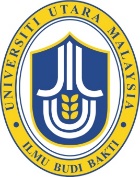 